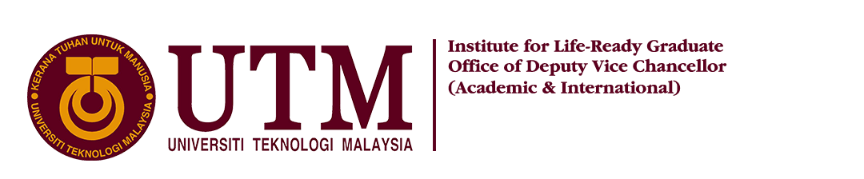 KERTAS KERJA UNTUK KELULUSANJAWATANKUASA EKSEKUTIFINSTITUT SISWAZAH TERSEDIA KEHIDUPAN(UTM iLeaGue)NAMA PROGRAM :“... SECARA ATAS TALIAN”ANJURAN : KURSUS ...(KOD KURSUS)TARIKH :(MINGGU KE 9 – MINGGU KE 11)UNIVERSITI TEKNOLOGI MALAYSIAKERTAS KERJA UNTUK KELULUSANJAWATANKUASA EKSEKUTIFINSTITUT SISWAZAH TERSEDIA KEHIDUPAN(UTM iLeaGue)(NAMA PROGRAM SERVICE LEARNING) … SECARA ATAS TALIANTUJUAN Kertas kerja ini bertujuan untuk mendapatkan kelulusan Jawatankuasa Eksekutif Institut Siswazah Tersedia Kehidupan (UTM iLeaGue) untuk Nama Kursus (Kod Kursus) mengadakan “Nama Program ... Secara Atas Talian” menggunakan peruntukan kewangan UTM iLeaGue.LATAR BELAKANG / PENGENALAN2.1		x2.2		x2.3		xOBJEKTIF3.1 	x3.2 	x3.3 	xJUSTIFIKASI PELAKSANAAN4.1		x4.2		x4.3		xBUTIRAN PELAKSANAANTarikh			:	xTempat			:	Secara Atas TalianKaedah			:	Webex / Google Meet / Facebook / YoutubeKomuniti Sasaran		:	xSasaran Penglibatan	: 	(bilangan penyertaan yang disasarkan) orangAgensi Terlibat		:	xJawatankuasa Pelaksana	: 	(Bilangan Pelajar Kursus) orang					Senarai Jawatankuasa Pelaksana adalah seperti di LAMPIRAN AIMPAK / OUTCOME PELAKSANAAN6.1 	(Komuniti Sasar)6.2 	(Pelajar)6.3 	(Universiti / Pihak Berkaitan / Berkepentingan)IMPLIKASI KEWANGANSumber kewangan bagi melaksanakan Service Learning ini adalah di bawah Peruntukan Kewangan UTM iLeaGue dengan jumlah sebanyak RM X,XXX.00 sahaja. Butiran Belanjawan adalah seperti di LAMPIRAN B. PENUTUPJawatankuasa Eksekutif UTM iLeaGue adalah dengan hormatnya dimohon untuk memperakukan kelulusan program dan peruntukan kewangan berkenaan pelaksanaan Service Learning ini.LAMPIRAN ASENARAI JAWATANKUASA PELAKSANA
(NAMA PROGRAM SERVICE LEARNING) … SECARA ATAS TALIANNama Kursus(Kod Kursus)LAMPIRAN BBELANJAWAN
(NAMA PROGRAM SERVICE LEARNING) … SECARA ATAS TALIANNama Kursus(Kod Kursus)KELULUSAN√PEMAKLUMANDisediakan oleh:Disemak oleh:Disokong oleh:TandatanganNama(Pelajar)(Penolong Pensyarah)(Pensyarah)JawatanPengarah ProgramPenolong PensyarahPensyarahTarikh____ 2021____ 2021____  2021JawatanJawatanNamaNama Pensyarah:Nama Penolong Pensyarah:Pengarah Program:Setiausaha:Bendahari:Jawatan Kuasa Teknikal:Jawatan Kuasa Teknikal:Jawatan Kuasa Teknikal:PendapatanPendapatanPerbelanjaanPerbelanjaanButiranJumlah (RM)ButiranJumlah (RM)Peruntukan UTM iLeaGuex,xxx.xxi.ii.iii.Jumlah Keseluruhanx,xxx.xxJumlah Keseluruhanx,xxx.xxDisediakan oleh,Disemak dan disokong oleh,Tandatangan : ……………………………...Tandatangan : ……………………………...Nama : ……………………………..............Nama* : …………………………................ Jawatan : Bendahari ProgramJawatan : Penolong Pensyarah / Pensyarah* Penerima Pendahuluan / Bayaran Balik Wang